Extrasdin Procesul verbal al şedinţei Catedrei de denumirea   01.10.2018 							                                      nr. 4	Prezenţi: Se enumeră toate persoanele prezente, indicând  titlurile şi gradele ştiinţifice !!!Preşedinte – Ivanov Ion, dr. hab. şt. med., prof. univ.;Secretar – Petrov Petru , dr. şt. med., conf.  univ.;AAAAAAAAA0, dr. hab. şt. med., prof.univ.;BBBBBBBBBBB, dr. hab. şt. med., prof. univ.;XXXXXX, dr. şt. med., conf. univ.Ordinea de zi: Discutarea şi aprobarea proiectului de cercetare şi tema tezei de doctor în ştiinţe medicale/farmaceutice/biologice „Rolul unor factori genetici în dezvoltarea cardiopatiei ischemice la pacienţii cu sindrom metabolic”, programul de doctorat 315.02 – Biologie moleculară şi genetică medicală, a dlui Ovidiu Spătaru, student/ă-doctorand/ă anul I, forma de studii cu frecvenţă/cu frecvenţă redusă, Catedra de biologie moleculară şi genetică medicală a USMF „Nicolae Testemiţanu”.Aprobarea conducătorului ştiinţific (conducătorului prin cotutelă la necesitate) şi a comisiei de îndrumare. S-a  ascultat:Raportul studentului/ei-doctorand/e  Ovidiu Spătaru la tema „Rolul unor factori genetici în dezvoltarea cardiopatiei ischemice la pacienţii cu sindrom metabolic”, programul de doctorat 315.02 – Biologie moleculară şi genetică medicală. S-a decis:A aproba proiectul de cercetare şi tema tezei de doctor în ştiinţe medicale/farmaceutice/  biologice „Rolul unor factori genetici în dezvoltarea cardiopatiei ischemice la pacienţii cu sindrom metabolic”, programul de doctorat 315.02 – Biologie moleculară şi genetică medicală, a dlui Ovidiu Spătaru, student/ă-doctorand/ă anul I, forma de studii cu frecvenţă/cu frecvenţă redusă la Catedra de biologie moleculară şi genetică medicală a USMF „Nicolae Testemiţanu”. A aproba în calitate de conducător ştiinţific dl Valeriu Popa, dr. hab. şt. med., prof. univ., Catedra de biologie moleculară şi genetică medicală, specialitatea 315.02 – Biologie moleculară şi genetică medicală. A aproba în calitate de conducător prin cotutelă dna Elena Iordăchescu, dr. hab. şt.  med., prof. univ.,  Departamentul Medicina Internă, Disciplina de cardiologie, specialitatea 321.03 – Cardiologie  (la necesitate).A aproba comisia de îndrumare în componenţa: dl Fănel Pătraşcu, dr. hab. şt. med., prof. univ., Catedra de biologie moleculară şi genetică, specialitatea 315.02 – Biologie moleculară şi genetică medicală; dna Iulia Oprescu, dr. şt. med., conf.  univ., Laborator de genetică al USMF „Nicolae Testemiţanu”, specialitatea 315.02 – Biologie moleculară şi genetică medicală; dl Ion Olărescu, dr. hab. şt. med., prof. univ., Departamentul Medicină Internă, Disciplina de cardiologie, specialitatea 321.03 – Cardiologie.A recomanda pentru examinare şi aprobare în cadrul şedinţei Seminarului ştiinţific de profil 315. Biochimie şi biologie moleculară proiectul de cercetare, tema tezei de doctor în ştiinţe medicale/farmaceutice/biologice „Rolul unor factori genetici în dezvoltarea cardiopatiei ischemice la pacienţii cu sindrom metabolic”, programul de doctorat  315.02 – Biologie moleculară şi genetică medicală, a dlui Ovidiu Spătaru, student/ă doctorand/ă anul I, forma de studii cu frecvenţă/sau cu frecvenţă redusă, conducătorul  ştiinţific dl Valeriu Popa, dr. hab. şt. med., prof. univ., Catedra de biologie moleculară şi genetică medicală, specialitatea 315.02 – Biologie moleculară şi genetică medicală; conducătorul prin cotutelă dna Elena Iordăchescu, dr. hab. şt. med., prof. univ., Departamentul Medicină Internă, Disciplina de  cardiologie, specialitatea 321.03 – Cardiologie  (după caz) şi comisia de îndrumare în componenţa: dl Fănel Pătraşcu, dr. hab.  şt. med., prof. univ., Catedra de biologie moleculară şi genetică, specialitatea 315.02 – Biologie moleculară şi genetică medicală, dna Iulia Oprescu, dr. şt. med., conf. univ., Laborator de genetică al USMF „Nicolae Testemiţanu”, specialitatea 315.02 – Biologie moleculară şi genetică medicală; dl Ion Olărescu, dr. hab. şt. med., prof. univ., Departamentul Medicină Internă, Disciplina de cardiologie, specialitatea 321.03 – Cardiologie.Preşedinte, dr./dr. hab. şt.med./farm,				prof./conf. univ.							Nume PrenumeSecretar,  dr. şt. med./farm,					conf. univ.								Nume Prenume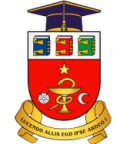 Universitatea de Stat de Medicină şi Farmacie ”Nicolae Testemiţanu”Catedra/Laboratorul de denumireaPag. 1 /2